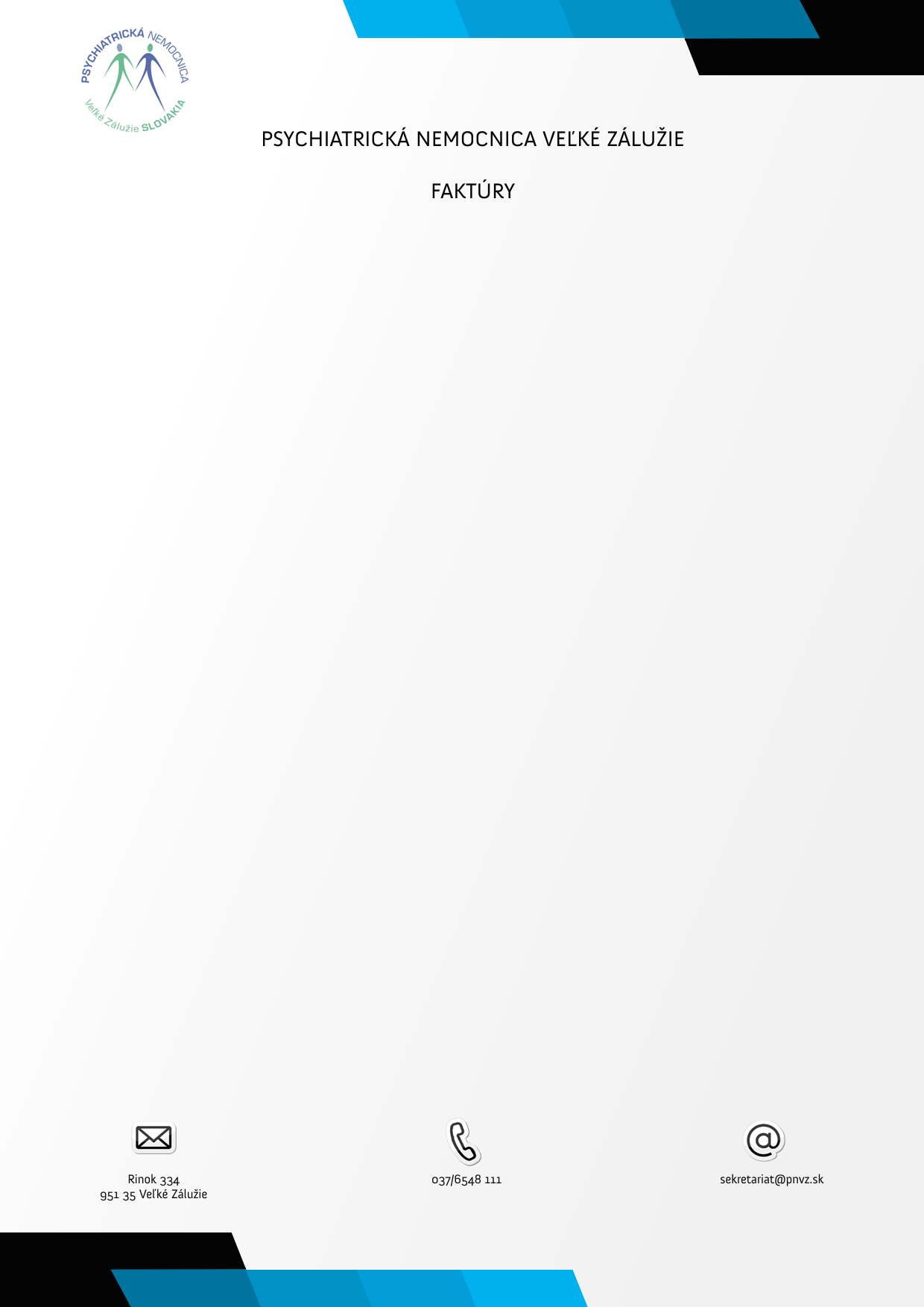 ČÍSLOFAKTÚRADODÁVATEĽSUMAVYSTAVENÁSPLATNÁUHRADENÁPOZNÁMKA1907032019071NOVIO, s.r.o.6186,3620-05-201916-06-201910-06-2019Lieky190745220191926Veľkoobchod OZ  Križanová244,8628-05-201925-06-201924-06-2019Zelenina1907532019074NOVIO, s.r.o.70,527-05-201926-06-201910-06-2019Lieky1907542019076NOVIO, s.r.o.15,3630-05-201929-06-201910-06-2019Lieky19075720191142Safety Control-VTZ448,831-05-201911-06-201910-06-2019Revizie,plyn. regulač.st.SP,kot.komíny1907582019080NOVIO, s.r.o.5136,5731-05-201930-06-201917-06-2019Lieky19075910190050ATEVI iveta Harvanová631-05-201913-06-201910-06-2019Pečiatky190760201911TECHNOKOV106,5631-05-201910-06-201910-06-2019Udrž. materiál190761902431MIK s r.o.33031-05-201930-06-201910-06-2019Mäso190762220191993Veľkoobchod OZ  Križanová37,9231-05-201929-06-201910-06-2019Kapusta190763234909534INMEDIA,spol.s.r.o892,7631-05-201929-06-201910-06-2019Mlieko19076422019198Veľkoobchod OZ  Križanová561,7331-05-201928-06-201910-06-2019Zelenina190765220191975Veľkoobchod OZ  Križanová142,5631-05-201928-06-201910-06-2019Zemiaky1907661900827COMIDA s.r.o.57,231-05-201929-06-201910-06-2019Minimaslo1907671900828COMIDA s.r.o.39,2631-05-201929-06-201910-06-2019Cukor pr.1907681900360AlphaLeonis s.r.o.246,8531-05-201929-06-201910-06-2019Hydina190769902416MIK s r.o.360,1531-05-201929-06-201910-06-2019Mäso1907702019081NOVIO, s.r.o.69,0931-05-201930-06-201917-06-2019Lieky19077120190021BELS  Beliansky810,7228-05-201907-06-201910-06-2019Prádlo pre pacientov1907722019165EKOTRANZ s r.o.195,627-05-201926-06-201910-06-2019Kaly SO1907732019051109ER-EM, s.r.o.529,9231-05-201914-06-201910-06-2019Pračov. služby19077484172195Poradca, s.r.o65,831-05-201905-06-201910-06-2019Proadca 20201907755190115CHIROS MEDICAL s.r.o.90030-05-201913-06-201910-06-2019Cartridge pre Aerte ADČÍSLOFAKTÚRADODÁVATEĽSUMAVYSTAVENÁSPLATNÁUHRADENÁPOZNÁMKA190776192093INFOkey,s.r.o.98531-05-201914-06-201910-06-2019Správa VT190777519103250Topolčianske pekárne1689,631-05-201930-06-201910-06-2019Chlieb190778234909624INMEDIA,spol.s.r.o5,5104-06-201903-07-201917-06-2019Mlieko190779234909621INMEDIA,spol.s.r.o499,0304-06-201903-07-201917-06-2019Mlieko1907801900366AlphaLeonis s.r.o.306,2404-06-201903-07-201917-06-2019Hydina1907811900851COMIDA s.r.o.34,0804-06-201903-07-201917-06-2019Mrz. potraviny190782902493MIK s r.o.758,8304-06-201903-07-201917-06-2019Mäso190783220192019Veľkoobchod OZ  Križanová380,7504-06-201901-07-201917-06-2019Zelenina190784220192010Veľkoobchod OZ  Križanová130,6804-06-201901-07-201917-06-2019Zemiaky1907851937100958VEREX ELTO,a.s138,4331-05-201921-06-201910-06-2019Udrž. materiál190786201900813REVIS Servis spol. s r.o.1944,1729-05-201928-06-201910-06-2019Čistiace1907871980628Dräger Slovensko s.r.o933,631-05-201930-06-201917-06-2019Justáž alkoholtesterov1907882019000792HaS spol.s r.o.875,6305-06-201903-07-201917-06-2019Hygienické potreby1907892019000793HaS spol.s r.o.434,8805-06-201903-07-201917-06-2019Dezinfekčné190790220192100Veľkoobchod OZ  Križanová201,9605-06-201903-07-201917-06-2019Zemiaky19079110190053ATEVI iveta Harvanová65,5205-06-201918-06-201917-06-2019Pečiatky19079221190331GRANDFOOD s.r.o.414,2405-06-201905-07-201917-06-2019Potraviny1907931900861COMIDA s.r.o.801,9105-06-201905-07-201917-06-2019Kompoty1907941900866COMIDA s.r.o.1280,9205-06-201905-07-201917-06-2019Potraviny19079522740Metro Cash a Carry  SR s.r.o222,6205-06-201905-06-201905-06-2019Repre1907964072019Merridián20005-06-201907-06-201906-06-2019Školenie1907972019000844HaS spol.s r.o.305,405-06-201905-07-201917-06-2019Udržba tlačiarní1907986861425841MESSER Tatragas34,5631-05-201920-06-201917-06-2019Nájomné kyslíkČÍSLOFAKTÚRADODÁVATEĽSUMAVYSTAVENÁSPLATNÁUHRADENÁPOZNÁMKA1907998234392478T Slovak Telekom,a.s46,4631-05-201918-06-201917-06-2019Telefony  5/20191908008234327583T Slovak Telekom,a.s14,4831-05-201924-06-201917-06-2019Telefony 5/201919080119102241BONUL s.r.o758,431-05-201914-06-201917-06-2019Bezpečnostná služba1908027631142506ZSE Energia73,2406-06-201918-06-201917-06-2019El.energia bytovka 6/20191908037631142578ZSE Energia72,8206-06-201919-06-201917-06-2019El.energia bytovka1908047631142505ZSE Energia43,1106-06-201918-06-201917-06-2019El. energia  6/20191908052019051112ER-EM, s.r.o.101,8106-06-201919-06-201917-06-2019Prací prášok19080620193012Scandi, s.r.o226,7506-06-201917-06-201917-06-2019TORK toalet.pap., utier.1908072902964A-Z veľkoobchod s.r.o.25,406-06-201906-06-201906-06-2019Sušiak kupelnový1908082019184Poľnohospodárske  družstvo184,7506-06-201920-06-201917-06-2019Servis VW Golf1908097161108623ZSE Energia1355,9531-05-201918-06-201917-06-2019El.energia ČOV19081019123ECONOMY Corporation, s.r.o148931-05-201917-06-201917-06-2019Mzdy  5/20191908117230748182ZSE Energia6887,4531-05-201908-07-201928-06-2019El.energia 5/2019190812905184220Slovenská pošta, a.s.852,6407-06-201917-06-201917-06-2019Predplatné  časopis.19081320190921JK-TRADING,s.r.o.2207-06-201917-06-201924-06-2019Lieky190814220192173Veľkoobchod OZ  Križanová21709-06-201909-07-201924-06-2019Zelenina190815220192161Veľkoobchod OZ  Križanová237,608-06-201908-07-201924-06-2019Zelenina1908161900871COMIDA s.r.o.57,206-06-201906-07-201924-06-2019Maslo1908171900369AlphaLeonis s.r.o.1047,1106-06-201906-07-201924-06-2019Mäso1908181900873COMIDA s.r.o.50,1105-06-201905-07-201924-06-2019Cestoviny1908191900869COMIDA s.r.o.129,606-06-201906-07-201924-06-2019Vajcia1908201900870COMIDA s.r.o.173,7706-06-201906-07-201924-06-2019Mrz. potraviny190821902534MIK s r.o.314,6206-06-201906-07-201924-06-2019MäsoČÍSLOFAKTÚRADODÁVATEĽSUMAVYSTAVENÁSPLATNÁUHRADENÁPOZNÁMKA190822234909975INMEDIA,spol.s.r.o658,9306-06-201906-07-201924-06-2019Mliečne výrobky190823234909976INMEDIA,spol.s.r.o31,3406-06-201906-07-201924-06-2019Mliečne výrobky190824220192135Veľkoobchod OZ  Križanová589,6205-06-201905-07-201924-06-2019Zelenina190825220192191Veľkoobchod OZ  Križanová56,8810-06-201930-12-189924-06-2019Kapusta190826234910119INMEDIA,spol.s.r.o179,7310-06-201910-07-201924-06-2019Mliečne výrobky190827902578MIK s r.o.746,3210-06-201910-07-201924-06-2019Mäso1908281900378AlphaLeonis s.r.o.342,5110-06-201910-07-201924-06-2019Mäso190829519103407Topolčianske pekárne1599,7710-06-201910-07-201924-06-2019Pečivo190830234910416INMEDIA,spol.s.r.o540,3113-06-201913-07-201924-06-2019Mliečne výrobky190831220192227Veľkoobchod OZ  Križanová334,6712-06-201912-07-201924-06-2019Zelenina ovocie1908322230005403Metro Cash a Carry  SR s.r.o229,8213-06-201913-07-201928-06-2019Minerálka1908331900912COMIDA s.r.o.259,213-06-201913-07-201924-06-2019Vajcia1908341900911COMIDA s.r.o.57,213-06-201913-07-201924-06-2019Minimaslo1908351900910COMIDA s.r.o.23,0413-06-201913-07-201924-06-2019Mr. potraviny1908361900913COMIDA s.r.o.30,6513-06-201913-07-201924-06-2019Potraviny1908371900383AlphaLeonis s.r.o.378,5413-06-201930-12-189924-06-2019Hydina190838902613MIK s r.o.1023,513-06-201930-12-189924-06-2019Mäso1908392049091NOVIO, s.r.o.6097,5417-06-201914-07-201924-06-2019Lieky1908401922745PULImedical spol.s.r.o908,0617-06-201910-08-201924-06-2019ŠZM1908413523162006Stredoslovenská energetika6552,0131-05-201905-07-201928-06-2019Plyn 5/20191908426220190618KOMPLEX odpad. spoloč.84,0531-05-201919-06-201924-06-2019Odvoz odpadu1908436120190780KOMPLEX odpad. spoloč.70,2631-05-201919-06-201924-06-2019Staveb.odpad190844201905492RAINSIDE s.r.o.144031-05-201927-06-201924-06-2019InternetČÍSLOFAKTÚRADODÁVATEĽSUMAVYSTAVENÁSPLATNÁUHRADENÁPOZNÁMKA190845201905708RAINSIDE s.r.o.46831-05-201927-06-201924-06-2019Aktualizácia WEB stránky190846201905706RAINSIDE s.r.o.493,9231-05-201927-06-201924-06-2019Telefony 5/20191908472019169MIOMED s.r.o.32431-05-201930-06-201924-06-2019Dohľad nad zdravot. starost. 5/1908489001227321Sl. pošta  poštovné454,8531-05-201926-06-201924-06-2019Poštovné 5/20191908491900930COMIDA s.r.o.174,318-06-201917-07-201924-06-2019Mrz. potraviny1908501900929COMIDA s.r.o.85,818-06-201917-07-201924-06-2019Minimaslo1908511900391AlphaLeonis s.r.o.356,6418-06-201917-07-201924-06-2019Hydina190852234910533INMEDIA,spol.s.r.o339,9518-06-201917-07-201924-06-2019Mlieko190853902724MIK s r.o.607,8818-06-201917-07-201924-06-2019Mäso190854220192267Veľkoobchod OZ  Križanová271,3218-06-201915-07-201924-06-2019Zelenina190855220192273Veľkoobchod OZ  Križanová236,8318-06-201916-07-201924-06-2019Zelenina190856220192241Veľkoobchod OZ  Križanová128,5218-06-201913-07-201924-06-2019Zemiaky19085720190026BELS  Beliansky45618-06-201924-06-201924-06-2019OPP1908582019000886HaS spol.s r.o.62,1618-06-201914-07-201924-06-2019Udržba tlačiarní190859130619VONES189018-06-201913-06-201914-06-2019Podlahová krytina19086011906969Marián Šupa39,1218-06-201919-06-201912-06-2019ND kosačka1908612019000858HaS spol.s r.o.50418-06-201907-07-201924-06-2019Udržba tlačiarne1908622019000866HaS spol.s r.o.290,5218-06-201910-07-201924-06-2019Tlačivá190863201900893REVIS Servis spol. s r.o.134,2718-06-201905-07-201924-06-2019Kancelárske19086420190025BELS  Beliansky48018-06-201917-06-201924-06-2019Opp1908651922800PULImedical spol.s.r.o1218-06-201912-08-201924-06-2019ŠZM19086622019026LAMAJ,spol. s r.o.110,418-06-201924-06-201924-06-2019Šatníková skriňa190867202518Metro Cash a Carry  SR s.r.o146,2818-06-201918-06-201912-06-2019Pracie práškyČÍSLOFAKTÚRADODÁVATEĽSUMAVYSTAVENÁSPLATNÁUHRADENÁPOZNÁMKA190868190719539in SPORTline47,118-06-201918-06-201912-06-2019Športové potreby190869192240VIVA TRADE, s.r.o.32,418-06-201918-06-201912-06-2019Medaily19087039184Zdravzdar s.r.o302418-06-201926-06-201924-06-2019Kreslo pre kardiakov19087110190057ATEVI iveta Harvanová618-06-201927-06-201924-06-2019Pečiatky190872201900925REVIS Servis spol. s r.o.118,0718-06-201917-07-201924-06-2019Kancelárske19087321900586RM Gastro-JAZ s.r.o67,3918-06-201922-06-201924-06-2019Davkovač mydla190874102019Libreria s r o195,618-06-201925-06-201924-06-2019Knihy rekl. predmet Černák1908752191133577Stredosl. vodár.spol.,a.s.7,2118-06-201901-07-201924-06-2019Voda chata1908761903BELDA D.Belanová68,931-05-201928-06-201924-06-2019Krajčírske potreby1908781690678401Nakladatelstvi FORUM53,8231-05-201929-06-201924-06-2019BOZP sprievodca1908791460155487Telefonica Slovakia, s.r.o156,3531-05-201920-06-201920-06-2019Telefony 5/2019190880511099952Allianz slovenská poisťovňa501,1419-06-201904-07-201924-06-2019Poistka majetok1908815919017234Poradca podnikateľa8419-06-201927-06-201924-06-2019Zbierka zákonov190882682019Obec Veľké Zálužie3919-06-201930-06-201924-06-2019Vývoz fekálii19088320190806TENEX SERVIS,s.r.o.11,419-06-201919-06-201919-06-2019Nite1908846861431184MESSER Tatragas32,419-06-201903-07-201924-06-2019Nájomné kyslík1908851000164428PEVON s.r.41,6620-06-201920-06-201919-06-2019Rastový meter1908861937101151VEREX ELTO,a.s100,1420-06-201908-07-201926-06-2019Udrž. materiál19088719050KLIMACHLAD, s.r.o.6031-05-201930-06-201924-06-2019Oprava chladnicky19088819049KLIMACHLAD, s.r.o.795,631-05-201930-06-201924-06-2019Oprava chl. boxu SP1908895119126CHIROSAN, s.r.o38120-06-201902-07-201924-06-2019Overenie tlakomerov1908901900010TORMA STAV,s.r.o.7411,8620-06-201913-07-201928-06-2019Rekonštrukcia chaty1908913100105189APIS SPOL.S.R.O.5420-06-201901-07-201924-06-2019Servis softwareČÍSLO
FAKTÚRADODÁVATEĽSUMAVYSTAVENÁSPLATNÁUHRADENÁPOZNÁMKA1908921900959COMIDA s.r.o.57,221-06-201920-07-201928-06-2019Minimaslo1908931900960COMIDA s.r.o.101,2121-06-201920-07-201928-06-2019Mrz. potraviny1908941900967COMIDA s.r.o.84,6521-06-201920-07-201928-06-2019Potraviny1908951900966COMIDA s.r.o.112,3221-06-201920-07-201928-06-2019Potraviny1908961900393AlphaLeonis s.r.o.265,8421-06-201920-07-201928-06-2019Hydina190897902776MIK s r.o.510,121-06-201920-07-201928-06-2019Mäso190898234910823INMEDIA,spol.s.r.o979,7321-06-201920-07-201928-06-2019Mlieko190899220192337Veľkoobchod OZ  Križanová39321-06-201919-07-201928-06-2019Zelenina190900220192336Veľkoobchod OZ  Križanová228,4821-06-201919-07-201928-06-2019Zelenina1909011900951COMIDA s.r.o.642,1321-06-201919-07-201928-06-2019Potraviny1909021900952COMIDA s.r.o.1026,5421-06-201919-07-201928-06-2019Potraviny1909032019000700BAD, s.r.o.333,321-06-201921-06-201921-06-2019Ubytovanie19090410190059ATEVI iveta Harvanová141,821-06-201905-07-201926-06-2019Pečiatky1909052019057CHEMPAL19624-06-201925-06-201925-06-2019Rozbor vody1909062019000704BAD, s.r.o.143,424-06-201926-06-201925-06-2019Ubytovanie19090720190584VONA Nitra s.r.o.681,8925-06-201908-07-201926-06-2019Preglejka1909081019032Jimmy glass s.r.o.,1962,3625-06-201926-06-201926-06-2019Dvere19091920190030BELS  Beliansky261,625-06-201901-07-201926-06-2019OPP1909201019064GMR, s.r.o.301,825-06-201901-07-201926-06-2019Oprava kamerov. syst.19093735903472L+Š s.r.o16,8528-06-201909-07-201928-06-2019Prípravok na kolíkovanie1909385190840914ALZA.sk179,1824-06-201924-06-201928-06-2019Chladnička  II. odd.190943111910214POLYMED medical SK21,2628-06-201910-07-201928-06-2019ND k tlakomerom